АДМИНИСТРАЦИЯ МАГИСТРАЛЬНОГО СЕЛЬСКОГО ПОСЕЛЕНИЯ ОМСКОГО МУНИЦИПАЛЬНОГО РАЙОНА ОМСКОЙ ОБЛАСТИПОСТАНОВЛЕНИЕ06.05.2020											№ 48О внесении изменений в постановление Администрации Магистрального сельского поселения Омского муниципального района Омской области от 23.08.2018 № 158 «Об утверждении Положения о квалификационных требованиях для замещения должностей муниципальной службы в Администрации Магистрального сельского поселения Омского муниципального района Омской области»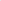 В соответствии с Федеральным законом от 02.03.2007 № 25-ФЗ «О муниципальной службе в Российской Федерации», Законом Омской области от 08.12.2016 № 1924-ОЗ «О типовых квалификационных требованиях для замещения должностей муниципальной службы в Омской области», руководствуясь Уставом Магистрального сельского поселения Омского муниципального района Омской области, Администрация Магистрального сельского поселения Омского муниципального района Омской области ПОСТАНОВЛЯЕТ:1. Внести в постановление Администрации Магистрального сельского поселения Омского муниципального района Омской области от 23.08.2018 № 158 «Об утверждении Положения о квалификационных требованиях для замещения должностей муниципальной службы в Администрации Магистрального сельского поселения Омского муниципального района Омской области» (далее по тексту – Положение) следующие изменения:1.1. Раздел 2 Положения дополнить пунктом 2.2.следующего содержания:«2.2. Стаж муниципальной службы, дающий право на замещение должностей муниципальной службы, определяется в соответствии с Федеральным законом от 02.03.2007 № 25-ФЗ «О муниципальной службе в Российской Федерации», Законом Омской области от 23.04.2019 № 2163-ОЗ «О стаже муниципальной службы в Омской области.».2. Опубликовать настоящее постановление на официальном сайте Магистрального сельского поселения Омского муниципального района Омской области в телекоммуникационной сети «Интернет».	3. Контроль за исполнением настоящего постановления оставляю за собой.Глава Магистральногосельского поселения	                                           		               В.А. Фаст